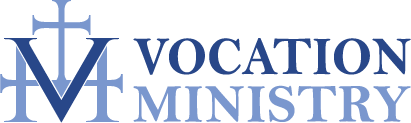 When is your birthday?  ___________________________________________________ Where did you grow up? ___________________________________________________What did your parents do? __________________________________________________How many siblings do you have? ____________________________________________What is your birth order in the family? ________________________________________What was your favorite book as a child? _______________________________________Who taught you your faith? _________________________________________________In what church ministries (youth ministry, altar serving) were you involved?___________________________________________________________________________ 	___________________________________________________________________________Who is your favorite saint(s)? _______________________________________________At what age did you start discerning the priesthood? _____________________________What attracted you to the priesthood? _________________________________________When is your ordination anniversary? _________________________________________When is your anniversary with our parish? _____________________________________What is your favorite church hymn? __________________________________________What is your favorite hobby? ________________________________________________What is your favorite sport and/or professional sports team? _______________________What is your favorite candy? ________________________________________________What three words would you use to describe yourself? ___________________________How tall are you? _________________________________________________________What type of music do you like to listen to? ____________________________________What part of the country do you enjoy most when vacationing? ____________________What is your favorite food? ________________________________________________What is your favorite movie? _______________________________________________What are some of your favorite books? ________________________________________What is a fun fact that people might not know about you? ____________________________________________________________________________________________________	___________________________________________________________________________